FORM-5KONGRE BAŞVURU FORMU* Bildiri özetinizi Form-5 ile aynı dosyada kongre mail adresine gönderiniz.FORM-5CONGRESS APPLICATION FORM* Submit your abstract in the same file as Form-5.Başlık: TIMES NEW ROMAN, 12 PT, BOLDİsim SOYİSİM1 1Üniversite, Fakülte, Bölüm, Şehir, Ülke.1ORCID ID: https://orcid.org/0000-0000-0000-00001yazarların e-postaları, cep telefonu numaraları:İsim SOYİSİM 22Üniversite, Fakülte, Bölüm, Şehir, Ülke.2ORCID ID: https://orcid.org/0000-0000-0000-00002yazarların e-postaları, cep telefonu numaraları:ÖzetBu şablonda, kongre formatlama gereksinimleri açıklanmıştır. Özet, boşluklar dahil en az 200 kelime olmalı ve çalışmayı kısaca özetlemelidir. Yazı tipi Times New Roman, yazı boyutu 12 pt olmalıdır. Sayfa kenar boşlukları: Üst, alt, sol ve sağ kenar boşlukları 2,5 cm olarak ayarlanmalıdır. Paragraf aralığı eklemeyin. Tüm bildiriler *.doc veya *.docx formatında yazılmalı ve konferans web sitesinin e-posta adresine gönderilmelidir.Anahtar Kelimeler: 3-6 kelime.Title: TIMES NEW ROMAN, 12 PT, BOLDName Surname1 1University, Faculty, Department, City, Country.1ORCID ID: https://orcid.org/0000-0000-0000-00001authors e-mails, mobile telephone numbers: Name Surname2 2University, Faculty, Department, City, Country.2ORCID ID: https://orcid.org/0000-0000-0000-00002authors e-mails, mobile telephone numbers: AbstractIn this template, the congress formatting requirements are described. The abstract should be at least 200 words, including spaces and summarise the main points of the paper. Font should be Times New Roman, font size 12 pt. Page Margins: Top, bottom, left and right margins must be set to 2,5 cm. Do not add paragraph spacing. All papers should be written as *.doc or *.docx format and they should be submitted to email address of conference website. Keywords: 3-6 words.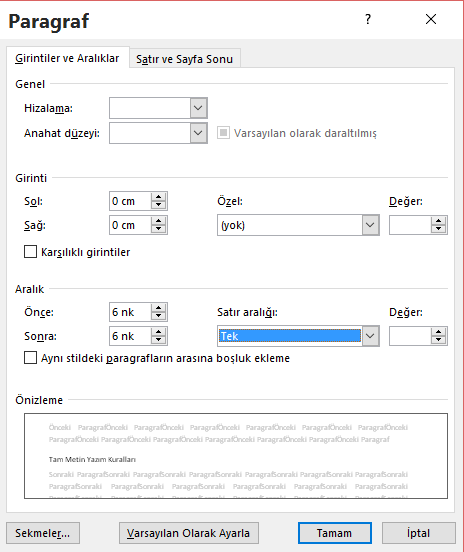 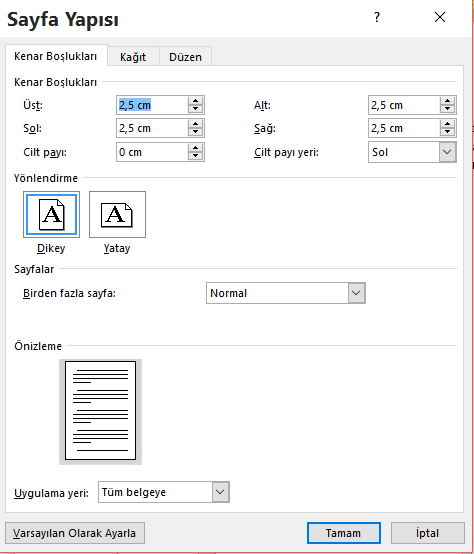 KATILMAK İSTEDİĞİNİZ KONGRE İSMİNİ YAZINIZ________________________________________________________________________ KONGRESİKATILMAK İSTEDİĞİNİZ KONGRE İSMİNİ YAZINIZ________________________________________________________________________ KONGRESİKATILMAK İSTEDİĞİNİZ KONGRE İSMİNİ YAZINIZ________________________________________________________________________ KONGRESİKATILMAK İSTEDİĞİNİZ KONGRE İSMİNİ YAZINIZ________________________________________________________________________ KONGRESİKATILMAK İSTEDİĞİNİZ KONGRE İSMİNİ YAZINIZ________________________________________________________________________ KONGRESİKATILMAK İSTEDİĞİNİZ KONGRE İSMİNİ YAZINIZ________________________________________________________________________ KONGRESİKATILMAK İSTEDİĞİNİZ KONGRE İSMİNİ YAZINIZ________________________________________________________________________ KONGRESİBİLDİRİ BAŞLIĞI / TÜRKÇEBİLDİRİ BAŞLIĞI / İNGİLİZCEİSİM / SOYİSİMÜNİVERSİTE, FAKÜLTE, BÖLÜM, ŞEHİR, ÜLKEYAZARIN E-MAİL ADRESİYAZARIN CEP TELEFON NUMARASIYAZARINORCID IDNUMARASI1.2.3.4.5.6.SORUMLU YAZARIN / SUNUM YAPACAK OLAN KİŞİNİN İLETİŞİM BİLGİLERİ SORUMLU YAZARIN / SUNUM YAPACAK OLAN KİŞİNİN İLETİŞİM BİLGİLERİ SORUMLU YAZARIN / SUNUM YAPACAK OLAN KİŞİNİN İLETİŞİM BİLGİLERİ SORUMLU YAZARIN / SUNUM YAPACAK OLAN KİŞİNİN İLETİŞİM BİLGİLERİ SORUMLU YAZARIN / SUNUM YAPACAK OLAN KİŞİNİN İLETİŞİM BİLGİLERİ SORUMLU YAZARIN / SUNUM YAPACAK OLAN KİŞİNİN İLETİŞİM BİLGİLERİ SORUMLU YAZARIN / SUNUM YAPACAK OLAN KİŞİNİN İLETİŞİM BİLGİLERİ İSİM / SOYİSİMİSİM / SOYİSİMİSİM / SOYİSİME-MAİL ADRESİE-MAİL ADRESİCEP TELEFON NUMARASICEP TELEFON NUMARASIWRITE THE NAME OF THE CONGRESS YOU WANT TO PARTICIPATE________________________________________________________________________ CONGRESSWRITE THE NAME OF THE CONGRESS YOU WANT TO PARTICIPATE________________________________________________________________________ CONGRESSWRITE THE NAME OF THE CONGRESS YOU WANT TO PARTICIPATE________________________________________________________________________ CONGRESSWRITE THE NAME OF THE CONGRESS YOU WANT TO PARTICIPATE________________________________________________________________________ CONGRESSWRITE THE NAME OF THE CONGRESS YOU WANT TO PARTICIPATE________________________________________________________________________ CONGRESSWRITE THE NAME OF THE CONGRESS YOU WANT TO PARTICIPATE________________________________________________________________________ CONGRESSWRITE THE NAME OF THE CONGRESS YOU WANT TO PARTICIPATE________________________________________________________________________ CONGRESSTITLE OF THE PAPER / TURKISHTITLE OF THE PAPER / ENGLISHNAME SURNAMEUNIVERSITY, FACULTY, DEPARTMENT, CITY, COUNTRYE-MAILADDRESSMOBILE TELEPHONE NUMBERSORCID ID1.2.3.4.5.6.CORRESPONDING AUTHOR'S INFORMATIONCORRESPONDING AUTHOR'S INFORMATIONCORRESPONDING AUTHOR'S INFORMATIONCORRESPONDING AUTHOR'S INFORMATIONCORRESPONDING AUTHOR'S INFORMATIONCORRESPONDING AUTHOR'S INFORMATIONCORRESPONDING AUTHOR'S INFORMATIONNAME SURNAMENAME SURNAMENAME SURNAMEAUTHORS E-MAILSAUTHORS E-MAILSMOBILE TELEPHONE NUMBERSMOBILE TELEPHONE NUMBERS